Naslov rada (font Times New Roman, centriran, veličina fonta 12 pt)Naslov na engleskom, veličina fonta 12 pt  P. Autor1,*, D. Autor2, T. Autor1,2 (1) Institucija, Adresa, Grad, Država, (2) Institucija, Adresa, Grad, Država; *kontakt_autor @email_adresaIzvod pripremljen za EnviroChem2023 ne sme da prelazi dve stranice i treba da sadrži naslov, imena i adrese autora, tekst i reference.Ukoliko želite da dodate sliku i tabelu, učinite to kao na primeru (tabela 1 i slika 1).Tabela 1. Naziv tabelePodaci prikazani na slici 1 predstavljaju.....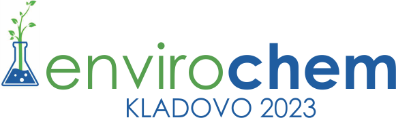 Slika 1. Naziv slikeLiteraturu citirati u uglastim zagradama [1], maksimalno je dozvoljeno citiranje 10 referenci. LiteraturaPachinger, A., Eisner, H., Begutter, J. Anal. Chem. 342 (1992) 413-415.Zahvalnica - Times New Roman 9 pttΘ (˚)ρ (")2003.0174.00.2592004.0174.70.2622005.0175.30.2652006.0175.90.2682007.0176.60.270